VI EDICIONCONCURSO DE FACHADAS NAVIDEÑAS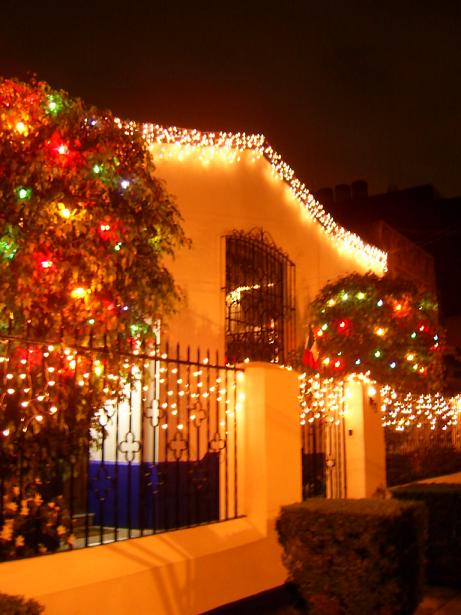 BASES PARA PARTICIPAR1.- Podrá inscribirse toda persona que habite en el pueblo de manera permanente o periódica.2.- La inscripción se hará en el Ayuntamiento desde el día 19 del mes en curso hasta el día 30 (ambos incluídos). 3.- El jurado estará formado por cuatro personas de las cuales ninguna podrá participar en dichos  concursos.4.- Habrá dos premios:PRIMER PREMIO: Patrocinado por la Agencia de viajes "Laguna Travel" consistente en una caja "ESCAPADA RÚSTICA" (NOCHE CON DESAYUNO Y CENA PARA DOS PERSONAS).SEGUNDO PREMIO: Patrocinado por Restaurante Talavera de Valladolid, consistente en una comida o cena para dos personas.5.- Todos los participantes recibirán un detalle en agradecimiento a su participación.AYUNTAMIENTO DE LA PARRILLA. CONCEJALÍA DE CULTURA Y DEPORTES.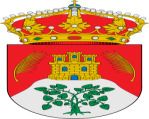 